Baseballcamp in Heubach – ein voller ErfolgHeubach: Das erste Baseballcamp in Heubach geht mit strahlenden Gesichtern zu Ende.Mit einem Abschlussspiel der 4 Teams und einem gemeinsamen BBQ endete am vergangenen Freitag das erste Baseballcamp in Heubach. Bei Bilderbuchwetter starteten 32 Jugendliche zwischen 11 und 17 Jahren auf dem Sportplatz in der Adlerstraße am 4. September. Unter der Anleitung von erfahrenen Coaches aus den USA lernten die Jugendliche das Baseballspielen kennen und lieben – die Begeisterung und der Teamgeist wuchs täglich und fand ihren Höhepunkt in einem gemeinsamen Abschlussspiel im Beisein der Eltern und Geschwister. Ein besonderer Highlight am Freitag war ein Teamspiel zwischen 2 Teams von Bürgermeister Frederik Brütting und Pastor Nils Dollinger aus der Evang. Freikl. Gemeinde Heubach, welches von den begeisterten Zuschauern angefeuert wurde.In gemeinsamen Teamzeiten, den sogenannten „Homebases“ hatten die Jugendlichen täglichen Austausch über Teamgeist, christliche Werte und den Glauben an Jesus Christus. Veranstaltet wurde das Baseballcamp von der Evang. Freikl. Gemeinde Heubach unter der Schirmherrschaft von Frederik Brütting im Rahmen des Kinderferienprogramms in Heubach.Herzlichkeit auf beiden Seiten zeichnete die internationale Begegnung zwischen den Gästen aus USA und der Heubachern aus. Freundschaften wurden geschlossen und alle waren sich einig: So eine Baseballwoche muss nächstes Jahr auf jeden Fall wiederholt werden.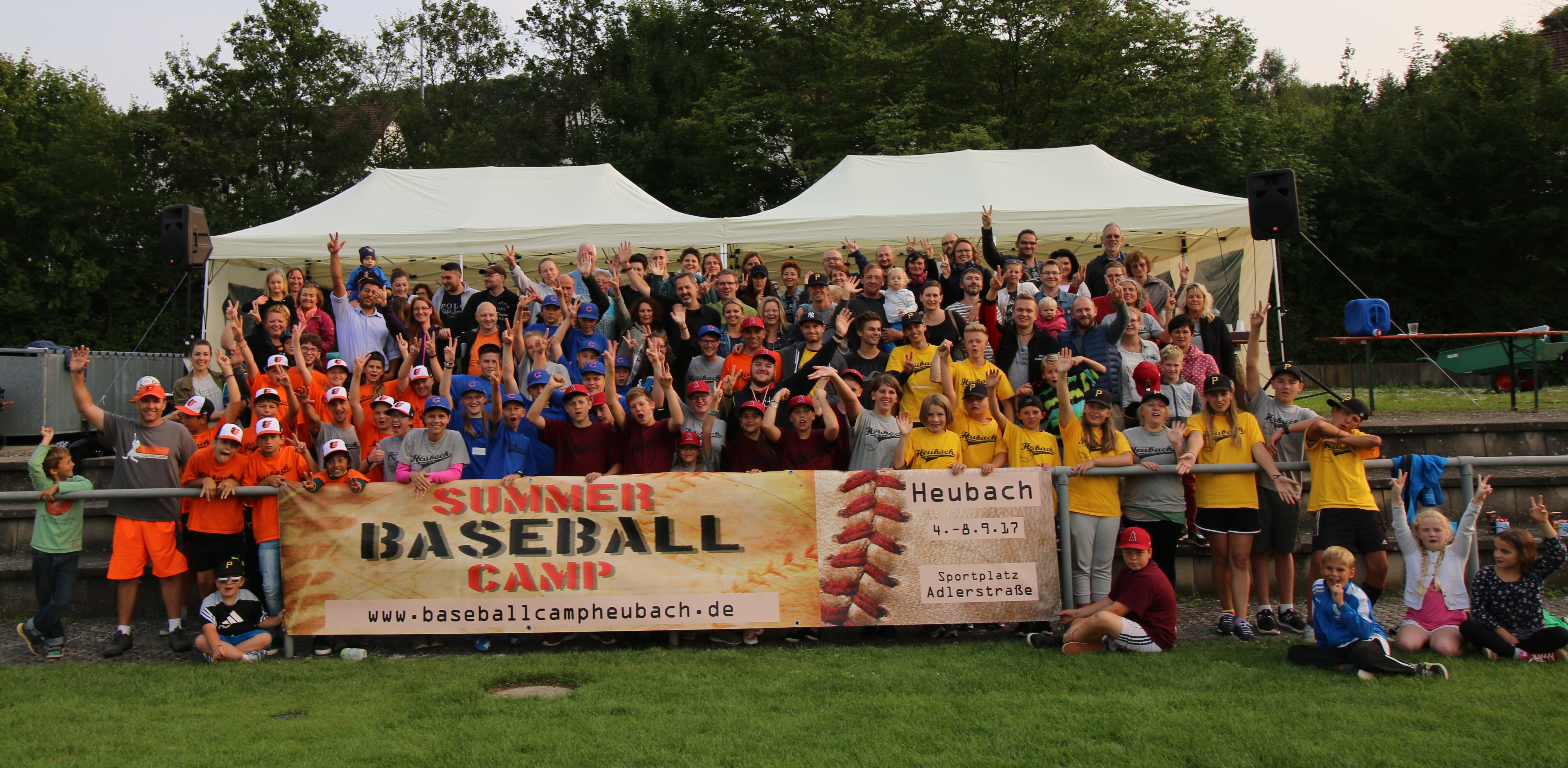 